ÉNONCÉ1. Par quoi peut être causé un impact sur un avion ?………………………………………………………………………………………………………………………………………………………………………………………………………………………………………………………………………………………………………………………………………………………………………………………………………………………………………………………………2. Par quoi peut être causé un impact sur la Station spatiale internationale ou sur un satellite ? ………………………………………………………………………………………………………………………………………………………………………………………………………………………………………………………………………………………………………………………………………………………………………………………………………………………………………………………………3. Quels sont les risques possibles si un avion venait à avoir un impact ? ………………………………………………………………………………………………………………………………………………………………………………………………………………………………………………………………………………………………………………………………………………………………………………………………………………………………………………………………4. Quels sont les risques possibles si la Station spatiale internationale ou un satellite venait à avoir un impact ?………………………………………………………………………………………………………………………………………………………………………………………………………………………………………………………………………………………………………………………………………………………………………………………………………………………………………………………………5. Quelle est la durée nécessaire pour que le liquide présent entre les deux panneaux se solidifie ? (coche la bonne réponse)  une seconde	       	 une minute			 une heure    Chapitre 9 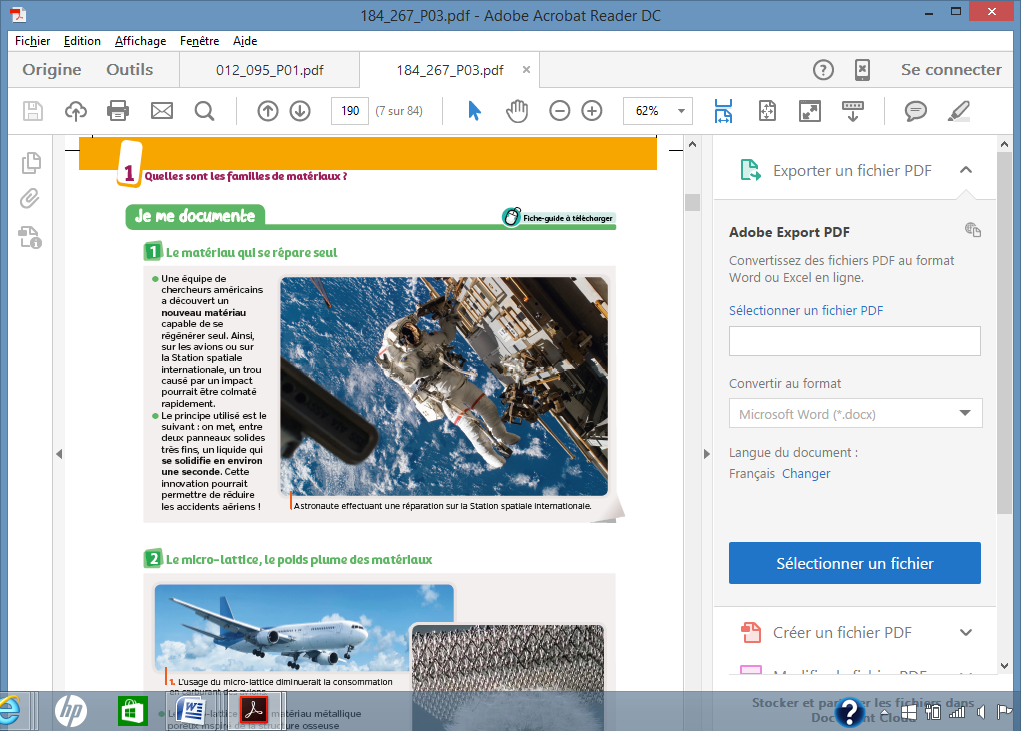 1. Quelles sont les familles de matériaux ? Je me documente – page 190 Document 1 : Le matériau qui se répare seul